          XIV   олимпиада по математике 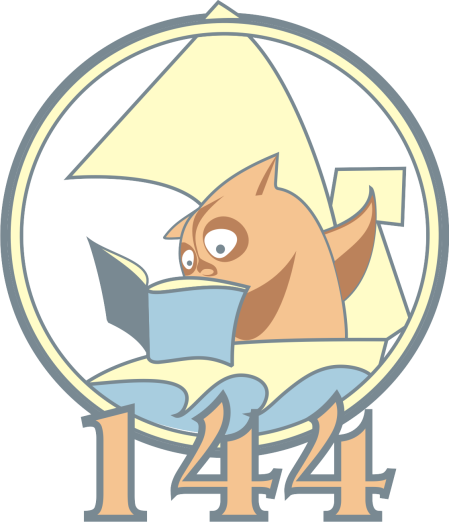 имени В.А.Курова.Задача №1.  Вычислите:Задача №2.  Чтобы подготовиться к контрольной работе по геометрии Алеша,                     Борис, Володя, Гриша и Дима взяли у учителя 5 тренировочных задач.                     Они ежедневно решали по одной задаче, а потом обменивались друг с                      другом условиями задач.  Причем в первой задаче требовалось построить                      окружность, во второй треугольник, в третьей квадрат, в четвертой                     пятиугольник, в пятой шестиугольник. В 1 день Грише досталась задача                     с окружностью. Во 2 день Володя получил задачу с пятиугольником.                    В 3 день Володя решал задачу с треугольником, а Дима с пятиугольником                     В 4 день Алеша решал задачу с окружностью, а Гриша с квадратом.                     Составьте таблицу и впишите в нее названия геометрически фигур,                     которые необходимо было построить ученикам для ежедневного решения                     геометрических задач.Задача №3  Группа туристов отправилась в 12:00 из лагеря по маршруту. В 12:30 штурман вспомнил, что оставил в лагере компас и сбегал за ним в лагерь, догнав шедшую с прежней скоростью группу в 14:00. В котором часу штурман прибежал в лагерь, если бежал он с постоянной скоростью и в лагере он не задерживался?Задача №4  Окрашенный куб с ребром 7 см распилили на кубики с ребром в 1 см. Сколько среди них окажется кубиков неокрашенных: с одной, двумя и тремя окрашенными гранями?Оргкомитет олимпиады.